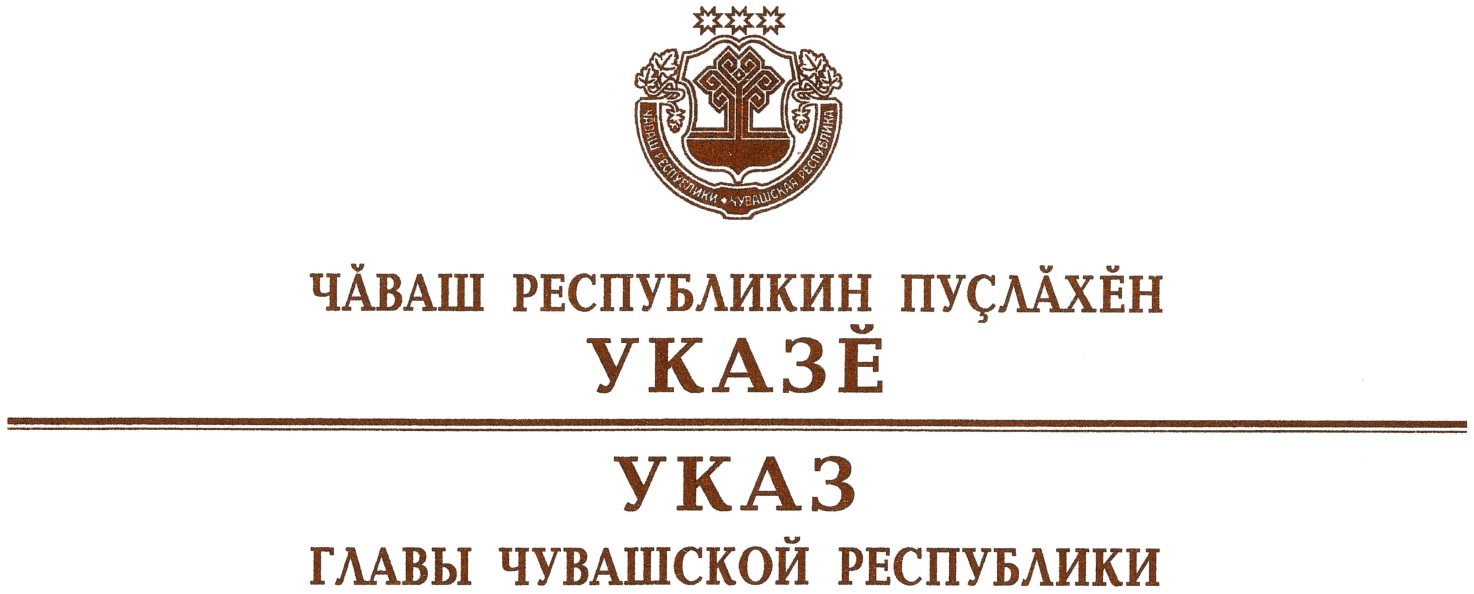 О Героеве А.В.1. Освободить Героева Александра Валерьевича от занимаемой должности министра строительства, архитектуры и жилищно-коммунального хозяйства Чувашской Республики и уволить 22 марта 2021 г. по инициативе работника согласно пункту 3 части первой статьи 77 Трудового кодекса Российской Федерации.2. Настоящий Указ вступает в силу со дня его подписания.             Глава Чувашской Республики				 		                 О.Николаевг. Чебоксары22 марта 2021 года № 37